Annex №2  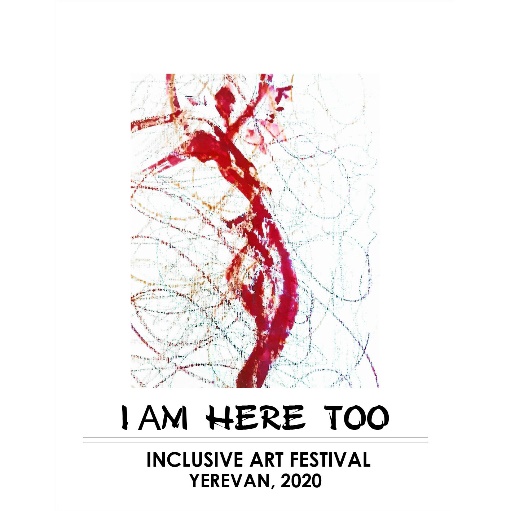 Festival Application Form1. Group name (Provide full name and address of the organization)  ______________________________________________________________________________   ____________________________________________________________________________________________________________________________________________________________2. Full name of the group leader  _______________________________________________________________________________3. The number of group members______________________________________________________________________________4. The art direction  _______________________________________________________________________________ 5. The title of the performance and the duration_______________________________________________________________________________6․Author of the performance_______________________________________________________________________________7․ Any technical requirements for the performance  _____________________________________________________________________________________________________________________________________________________________________________________________________________________________________________7. Contact person name, address, phone number, email address 8. Web link (Youtube) _________________________________________________________________________Participants’ information  №Surname, last name, passport detailsDate of BirthSelected working groupSpecial requirements, if any